Задание 34Следующее занятие, 21.01.2022 (пятница)Сбор групп на площадке в 17.15  (просьба не опаздывать)Смотрите информацию на сайте: www.lic82.ruПредметГруппаДатазанятияДомашнее заданиеПринадлежности для урокаРечь1-921.01.2022Тетрадь для активных занятий с.491. Азбука2. Тетрадь для активных занятий 3. Простые карандаши4. Цветные карандаши5. Логопедические альбомы все 46. Тетрадь в крупную клетку с буквойМатематика1-921.01.2022Учебник-тетрадь «Раз ступенька, два ступенька» ч.2Стр 6 №5 №6узор на клеточках.1.Тетрадь в крупную клеточку с цифрой2. Учебник-тетрадь «Раз ступенька, два ступенька» Часть 2.Подготовка руки к письму7-926.01.2022Из папки Конышевой Н.М. «Художественно-конструкторская деятельность» поделка «Яблоко» (Лист 5)Отточенные цветные карандаши (на каждое занятие)Простой карандаш (на каждое занятие)Тетрадь в крупную клетку (на каждое занятие)Папка «Послушный карандаш»Подготовка руки к письму1-621.01.2022Закончить графические упражнения на листе с.8 из папки «Послушный карандашик».ПластилинДощечка для пластилинаКрышечка от майонезаВлажные салфеткиКлеёнкаОбщение1-626.01.2022Занятие 18, задания, отмеченные галочкой«За три месяца до школы»Общение7-921.01.2022Занятие 16, задания, отмеченные галочкой«За три месяца до школы»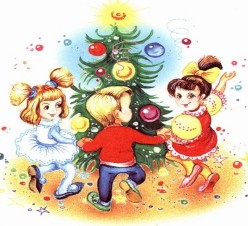 